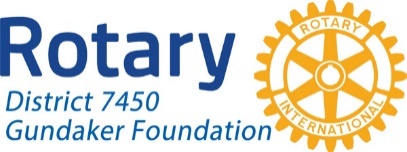 Community Service Project Matching Grants Application Policy(REVISED: 3/4/2024)IntroductionThe Rotary District 7450 Gundaker Foundation’s Board of Directors focuses their Community Service Project Matching Grants on seven “Areas of Focus” consistent with Rotary International’s (RI) policy guidelines for service projects (excluding educational scholarships in these service areas). The seven Areas include:  
The RI guidelines for these Areas of Focus are included as a separate document ADDENDUM to this policy document. (Note: References to scholarships in the RI policies are not eligible for Gundaker Foundation Club Service Matching Grant Applications.)Club  Service Matching Grant Application ProcessAny Rotary Club within Rotary District 7450 may submit a “Community Service Project Matching Grant” Application.Grants are submitted to the Evaluation Committee Chair for “Community Service Project Matching Grants Applications” Lois Davidson, Conshohocken-Plymouth-Whitemarsh Rotary Club, email loisgd@gmail.com, Cell: 412-613-554. Please call the Chair by phone to confirm Gundaker’s receipt of the grant application.Grant applications must pertain to, benefit and impact local communities, organizations, or individuals. Any grant applications for projects outside of the Rotary District 7450 geographical area, including outside of the Unites States, will require the onsite participation by a member of the Club applying for the grant.During each fiscal year (July 1 - June 30) all Clubs that donate a minimum of $30 per member (based upon membership on July 1 in the Rotary District 7450 DACdb database) to the Gundaker Foundation are eligible to submit matching grant applications. NOTE: these are 1-for-1, dollar-for-dollar matching grants.During each fiscal year, Clubs are initially limited to a maximum of $1000.00 (US) in matching grant funds from the Gundaker Foundation during the first half of the fiscal year (i.e., July 1 – December 31). 
NOTE: This $1,000 maximum may occur from multiple applications (e.g., 2 applications for $500, 4 applications for $250, etc.).If funds are available as determined by the Gundaker Executive Committee, additional matching grant applications opportunities may be offered to all Clubs during the 2nd half of the fiscal year (i.e., January 1 – June 30).A District 7450 Rotary Club’s Gundaker Foundation Director, as certified by the Club’s President, is responsible for submitting all applications to the “Community Service Project Matching Grant” Evaluation Committee Chairperson. This submission must be received no later than 2 weeks prior to the next regularly scheduled Gundaker Foundation Directors meeting. Director’s meetings are currently conducted on Zoom the first or second Monday evening of each month, with the May meeting in person. For 2024 these dates are March 11, April 1, May 6 -in person, June 3, July 8, August 12, Sept 9, October 7, Nov 4, and Dec 9. For 2025 these dates are Jan 6, Feb 3, March 3, April 7, May 5-in person, June 2, July 7, August 4, Sept 8, Oct 6, Nov 3 and Dec 1.Additional “intermediate” submission dates in-between Director’s meetings may be assigned by the Executive Committee if needed.Upon receipt of the application, the Evaluation Committee Chairperson will forward the application to the Evaluation Committee members. This Committee will review the Application and confirm it meets the Matching Grant Application Guidelines (see below). Sufficient details, explanation, legibility and completeness pertaining to the worthiness and impact of the grant application must be included. Lacking sufficient detail, the application may be returned to the Club for re-submission which may delay or negate the application’s consideration.If the Committee deems and approves that the Application meets the Guidelines, the Chairperson shall communicate via email to all Gundaker Directors the details of the Application within a minimum of 4 days before the next regularly scheduled Gundaker Directors meeting.Applications submitted by the “intermediate” dates may be finally approved by the Evaluation Committee (i.e., not requiring approval by all Directors). The Gundaker Director representing the submitting Rotary Club, or a knowledgeable member of the Rotary Club or a member of the organization for which the grant is benefiting, must be available to address any questions the Evaluation Committee has before an approval vote is cast. If such a representative is not present, the motion for the approval of the grant application may be “tabled” until the next Director’s meeting, whereupon it will be re-reviewed at the next regularly scheduled Gundaker Foundation Directors meeting. Lacking representation at the next meeting, the application will be deleted.An approval vote of a majority of the Gundaker Directors present during a Directors’ meeting will represent approval of the Application. A matching Gundaker donation check made out directly to the benefiting organization (i.e., not to the Rotary Club unless approved by the Gundaker Foundation President) will normally be sent to the Gundaker Director and/or Club President by the Gundaker Treasurer. Proof of a matching donation check from the sponsoring Rotary Club for a minimum amount of the grant application. payable to the benefiting organization is required before a Gundaker donation check is issued.The sponsoring Rotary Club is responsible for delivering both their own grant donation check, along with the Gundaker Foundation’s donation check. This should be personally presented to the befitting organization by the sponsoring Rotary Club’s representative.                        Community Service Project 
                         Matching Grant Application  (REVISED: 10/1/2023)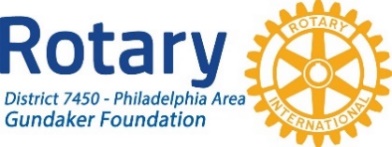                                                                                      Date Submitted ______/______/_______Project Name: ________________________________________________________________________Rotary Area of Service: _________________________________________________________________Sponsoring Rotary Club Name: ___________________________________________________________Rotary Contact Info: name, email & cell phone #):

   Gundaker Director:____________________________________________________________________

   Club President:_______________________________________________________________________

   Club Treasurer: _______________________________________________________________________

Charitable Recipient Organization’s Name and IRS EIN number (REQUIRED for check payment):______________________________________________________________________________Charitable Recipient Contact Person (name, , email & phone:)______________________________________________________________________________Charitable Recipient Address: ______________________________________________________________________________Project Description: (attach any additional supporting info) ______________________________________________________________________________________________________________________________________________________________________________________________________________________________________________________________________________________________________________________________________________________________________________________________________________________FINANCIAL INFO
Total Project Cost: ($) 					__________________Contribution by Sponsoring Rotary Club ($):		__________________Grant Amount Requested ($)				__________________
DATES
Date Grant Submitted to 
   Project Evaluation Committee Chair: 			__________________   Date Reviewed by Evaluation Committee:		__________________   Date Approved by Gundaker Foundation:		__________________   Approval Signature & Date: Gundaker President	__________________   Check Issued Date: Treasurer				__________________Please read the Gundaker Foundation document “Community Service Project Matching Grants Application Policy” prior to submission. Submit application to the Gundaker Grant Evaluation Committee Chair for “Club Service Matching Grants”: Lois Davidson, Conshohocken-Plymouth-Whitemarsh Rotary Club, email loisgd@gmail.com, Cell: 412-613-554.1. Peacebuilding and Conflict Prevention 5. Basic Education and Literacy2. Disease Prevention and Treatment6. Community Economic Development3. Water, Sanitation and Hygiene7. Supporting the Environment4. Maternal and Child Health